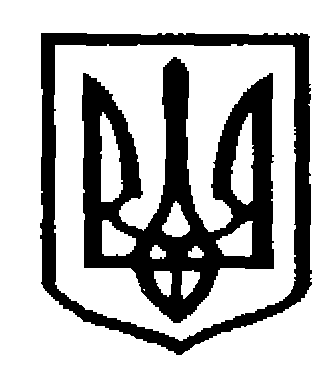 У К Р А Ї Н АЧернівецька міська радаУ П Р А В Л I Н Н Я   О С В I Т ИНАКАЗПро проведення міськоївіртуальної естафети «На поетичному вернісажі німецькомовних поетів Буковини» 	 В рамках проведення Українсько-німецького року мов  та з метою популяризації німецької мови у закладах освіти м. Чернівців,  активізації   досліджень з  історії та культури рідного краю Н А К А З У Ю:  Провести до 05.05.2018 року І віртуальну естафету дослідницьких робіт педагогів та учнів «На поетичному вернісажі німецькомовних поетів Буковини» за умовами, що додаються.Керівникам закладів освіти:2.1. забезпечити розміщення матеріалів учасників естафети у вільному доступі на інтернет-ресурсах;2.2. надіслати посилання на розміщені матеріали відповідальному за проведення естафети методисту ММЦ Архилюк Г.В. 3. 	 Методисту ММЦ Архилюк Г.В. узагальнити матеріали естафети та обговорити їх на засідання міського методичного об’єднання вчителів німецької мови.4.  Контроль за виконанням наказу покласти на завідувача міським методичним центром Герасим Н.П.Заступник начальника, начальник відділу дошкільної освіти                                     Н.П.Вітковська Виконавець: Методист ММЦ								    Г.В.Архилюк ЗАТВЕРДЖЕНОНаказ управління освіти26.04.2018 р. №184Умови проведення І міської віртуальної естафети дослідницьких робіт «На поетичному вернісажі німецькомовних поетів Буковини» 1. Загальні положення1.1. Міська віртуальна естафета дослідницьких робіт «На вернісажі німецькомовних поетів Буковини» (далі – естафета)  є формою залучення педагогів та учнів до  науково-дослідної та краєзнавчої роботи,  розвитку дослідницьких та практичних навиків. 1.2. Естафета направлена на підтримку і розвиток інноваційної діяльності педагогів закладів освіти м. Чернівців,  та з метою популяризації німецької мови у закладах освіти міста.1.3. Участь педагогів та дітей є добровільною. 1.4. За результатами участі у естафеті видається сертифікат.2. Мета, завдання  естафети     2.1. Метою естафети є виявлення наукового і творчого потенціалу учнів, популяризація творчої спадщини  німецькомовних поетів Буковини, стимулювання і підтримка інноваційної діяльності вчительської спільноти.      2.2. Завданнями естафети є: залучення учнів та учителів німецької мови до краєзнавчої та дослідницької роботи з метою привернення громадськості до історико-культурної спадщини Буковини;активізація виховної та патріотичної роботи серед учнівської молоді та розвиток інтелектуального потенціалу Буковини;створення відеоматеріалів, які матимуть практичне значення для вивчення культурної спадщини Буковини на уроках німецької мови.3. Вимоги до матеріалів учасників конференції3.1. Матеріали можуть подаватися у одному із запропонованих форматів:Відеоролик   тривалістю не більше 20 хв. Презентація  до 20 слайдів, перегляд якої триватиме не більше 10 хв. 3.2.  Матеріали розміщуються в мережі інтернет учасниками самостійно  на особистих сайтах або блогах педагогів, сайтах або блогах закладів освіти, у хмарних сховищах, на сторінках соціальних мереж, тощо.  Відповідальному за роботу секцій надсилаються лише посилання.Організація зворотного зв’язкуЗворотній зв'язок здійснюється при допомозі Google Форм.  26.04.2018                                                                                                                                                                         № 184 